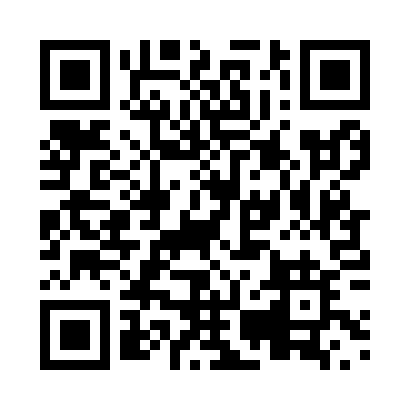 Prayer times for Grand Forks, British Columbia, CanadaWed 1 May 2024 - Fri 31 May 2024High Latitude Method: Angle Based RulePrayer Calculation Method: Islamic Society of North AmericaAsar Calculation Method: HanafiPrayer times provided by https://www.salahtimes.comDateDayFajrSunriseDhuhrAsrMaghribIsha1Wed3:455:3212:515:568:119:582Thu3:435:3012:515:578:1210:003Fri3:405:2812:515:578:1410:024Sat3:385:2712:505:588:1510:055Sun3:355:2512:505:598:1710:076Mon3:335:2312:506:008:1810:097Tue3:305:2212:506:018:1910:118Wed3:285:2012:506:028:2110:149Thu3:265:1912:506:038:2210:1610Fri3:235:1712:506:038:2410:1811Sat3:215:1612:506:048:2510:2112Sun3:195:1412:506:058:2610:2313Mon3:165:1312:506:068:2810:2514Tue3:145:1212:506:078:2910:2815Wed3:125:1012:506:088:3110:3016Thu3:095:0912:506:088:3210:3217Fri3:075:0812:506:098:3310:3518Sat3:055:0712:506:108:3410:3719Sun3:035:0512:506:118:3610:3920Mon3:015:0412:506:118:3710:4121Tue2:585:0312:506:128:3810:4422Wed2:565:0212:516:138:3910:4523Thu2:565:0112:516:148:4110:4624Fri2:565:0012:516:148:4210:4625Sat2:554:5912:516:158:4310:4726Sun2:554:5812:516:168:4410:4827Mon2:544:5712:516:168:4510:4828Tue2:544:5612:516:178:4610:4929Wed2:544:5612:516:188:4710:4930Thu2:534:5512:516:188:4810:5031Fri2:534:5412:526:198:4910:51